РОССИЙСКАЯ  ФЕДЕРАЦИЯ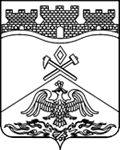 РОСТОВСКАЯ ОБЛАСТЬмуниципальное бюджетное общеобразовательное учреждениег.Шахты Ростовской области«Средняя общеобразовательная школа №50»346536, Ростовская область, г. Шахты, ул. Паустовского, 2-а,  тел: (8636) 288-666,   е-mail: school50@shakhty-edu.ruАДАПТИРОВАННАЯ РАБОЧАЯ ПРОГРАММАпо математике(указать учебный предмет, курс)Уровень общего образования (класс)(начальное общее, основное общее, среднее общее образование с указанием класса)Данная рабочая программа рассчитана на ________ в соответствии с календарно-учебным графиком, учебным планом, расписанием занятий на 2019 - 2020 учебный год.Учитель  Выпряжкина Оксана Викторовна(ФИО)Программа разработана на основе:- федерального государственного образовательного стандарта;- примерной адаптированной основной общеобразовательной программы начального общего образования обучающихся с задержкой психического развития;- примерной программы основного начального общего образования по курсу «Математика»;- авторской программы М. И. Моро, Ю. М. Колягина, М. А. Бантовой, Г. В. Бельтюковой, С. И. Волковой, С. В. Степановой «Математика», образовательная программа «Школа России».2019 - 2020 учебный годПланируемые результаты освоения  обучающимися с ОВЗ АООП НООЛичностными результатами изучения математики в начальной школе являются: готовность ученика целенаправленно использовать знания в учении и в повседневной жизни для исследования математической сущности предмета (явления, события, факта);способность характеризовать собственные знания по предмету, формулировать вопросы, устанавливать, какие из предложенных математических задач могут быть им успешно решены; познавательный интерес к математической науке.Метапредметными результатами изучения математики в начальной школе являются: способность анализировать учебную ситуацию с точки зрения математических характеристик, устанавливать количественные и пространственные отношения объектов окружающего мира; строить алгоритм поиска необходимой информации, определять логику решения практической и учебной задач; умение моделировать –решать учебные задачи с помощью знаков (символов), планировать, контролировать и корректировать ход решения учебной задачи.Предметными результатами изучения математики в начальной школе являются: освоенные знания о числах и величинах, арифметических действиях, текстовых задач, геометрических фигурах; умение выбирать и использовать в ходе решения изученные алгоритмы, свойства арифметических действий, способы нахождения величин, приёмы решения задач; умение использовать знаково –символические средства, в том числе модели и схемы, таблицы, диаграммы для решения математических задач.Обучающиеся научатся:использовать при выполнении заданий названия и последовательность чисел от 1 до 1000;использовать при вычислениях на уровне навыка знание сложения однозначных и двузначных чисел и  соответствующих им случаев вычитания в пределах 100;использовать при выполнении арифметических действий названия и обозначения операций умножения и деления;осознанно следовать алгоритму выполнения действий в выражениях со скобками и без них;использовать в речи названия единиц измерения длины, объёма: метр, дециметр, сантиметр, килограмм;читать, записывать и сравнивать числа в пределах 1000;осознанно следовать алгоритмам устного и письменного сложения и вычитания чисел в пределах 100;решать задачи в 1-2 действия на сложение и вычитание и простые задачи:а) раскрывающие смысл действий сложения, вычитания, умножения и деления;б) использующие понятия «увеличить в (на)...», «уменьшить в (на)...»;в) на разностное и кратное сравнение;измерять длину данного отрезка, чертить отрезок данной длины;узнавать и называть плоские углы: прямой, тупой и острый;узнавать и называть плоские геометрические фигуры: треугольник, четырёхугольник, пятиугольник, шестиугольник, многоугольник; выделять из множества четырёхугольников прямоугольники, из множества прямоугольников – квадраты;находить периметр многоугольника (треугольника, четырёхугольника).Обучающиеся получат возможность научиться:выполнять проверку вычислений;вычислять значения числовых выражений, содержащих 2-3 действия (со скобками и без них);решать задачи в 1-3 действия;- находить периметр многоугольника, в том числе прямоугольника (квадрата);- читать, записывать, сравнивать числа в пределах 1000; выполнять устно четыре арифметических действия в пределах 100;выполнять письменно сложение, вычитание двузначных и трехзначных чисел в пределах 1000;классифицировать треугольники;умножать и делить разными способами;выполнять письменное умножение и деление с трехзначными числами;сравнивать выражения;решать уравнения;строить геометрические фигуры;выполнять внетабличное деление с остатком;использовать алгоритм деления с остатком;выполнять проверку деления с остатком;находить значения выражений с переменной;писать римские цифры, сравнивать их;записывать трехзначные числа в виде суммы разрядных слагаемых, сравнивать числа;сравнивать доли;строить окружности.составлять равенства и неравенства;Основные направления коррекционной работы: Ввиду психологических особенностей детей с ОВЗ, с целью усиления практической направленности обучения проводится коррекционная работа, которая включает следующие направления. Совершенствование движений и сенсорного развития: - развитие мелкой моторики и пальцев рук; - развитие каналов восприятия; Коррекция отдельных сторон психической деятельности: - коррекция и развитие памяти; - коррекция и развитие внимания; - формирование обобщенных представлений о свойствах предметов (цвет, форма, величина); - развитие пространственных представлений и ориентации; - развитие представлений о времени. Развитие различных видов мышления: - развитие наглядно-образного мышления; - развитие словесно-логического мышления (умение видеть и устанавливать логические связи между предметами, явлениями и событиями). Развитие основных мыслительных операций: - развитие умения сравнивать, анализировать; - развитие умения выделять сходство и различие понятий; - умение работать по словесной и письменной инструкциям, алгоритму; - умение планировать деятельность. Коррекция нарушений в развитии эмоционально-личностной сферы: - развитие инициативности, стремления доводить начатое дело до конца; - формирование умения преодолевать трудности; - воспитание самостоятельности принятия решения; - формирование адекватности чувств; - формирование устойчивости и адекватной самооценки; - формирование умения анализировать свою деятельность; - восприятие правильного отношения к критике. Коррекция и развитие речи: - расширение лексического запаса; - коррекция нарушений устной и письменной речи; - коррекция монологической речи; - коррекция диалогической речи; - развитие лексико-грамматических средств языка. Приоритетными направлениями коррекционной работы являются:  укрепление и охрана здоровья, физическое развитие ребенка; формирование и развитие коммуникативной и когнитивной функции речи;  формирование и развитие продуктивных видов деятельности, социального поведения;  расширение социальных контактов с целью формирования навыков социального поведения, знаний о себе, о других людях, об окружающим микросоциуме;  развитие творческих умений средствами предметной и игровой деятельности.II. Содержание  учебного предметаФормы организации учебной деятельности:Урок-консультацияУрок-презентацияУрок-решение проектных задачУрок-отчётИнтегрированный урокIII.  Тематическое планированиеУТВЕРЖДАЮДиректор МБОУ СОШ №50 г.Шахты______________	Л.Н.ДубровскаяПриказ № __ от___августа 2019г.начальное общее 3-б классТематическое планированиеХарактеристика деятельности учащихсяЧисла от 1 до 100.Сложение и вычитаниеУсваивать последовательность чисел до 100. Читать и записывать и сравнивать числа в пределах 100. Записывать и сравнивать числа в пределах 100, находить сумму и разность. Решать уравнения на нахождение неизвестного вычитаемого. Понимать закономерность по которой составлены числовые ряды.Табличное умножение и делениеНазывать компоненты и результаты умножения и деления. Называть четные и нечетные числа. Применять при вычислениях таблицу умножения и деления с числами 3,4,5,6, 7, 8, 9, 10. Называть связи между величинами: цена, количество, стоимость. Применять правила порядка выполнения действий. Объяснять смысл «больше в 2, 3, 4  раза». Применять полученные  знания для решения задач. Объяснять смысл «меньше в 2, 3, 4  раза». Применять полученные  знания для решения задач. Числа от 1 до 100.  Табличное умножение и делениеОпределение площади фигур с помощью палетка. Вычислять площадь прямоугольника по формуле. Применять знание таблицы при вычислении значений выражении. Называть зависимости между пропорциональными величинами. Определять центр, радиус окружности, диаметр, чертить окружность. Соотносить единицы времени, составлять таблицу единиц времени. Называть, записывать доли, находить доли числа.Числа от 1 до 100. Внетабличное умножение и делениеОбъяснять приемы умножения и деления на однозначное число двузначных чисел, оканчивающихся на 0. Объяснять приемы умножения суммы на число. Называть зависимости между пропорциональными величинами. Объяснять приемы деления суммы на число. Применять навыки нахождения делимого и делителя. Объяснять приемы деления двузначного числа на двузначное методом подбора. Применять прием деления с остатком, опираясь на знание табличного умножения и деления.Числа от 1 до 1000. НумерацияНазывать десятичный состав трехзначных чисел, записывать и читать трехзначные числа. Читать и записывать трехзначные числа. Называть результат, полученный при увеличении, уменьшении числа в 10, 100 раз. Рассмотрение приемов сравнения трехзначных чисел. Переводить мелкие единицы в более крупные и наоборот.Итоговое повторениеПовторение и закрепление пройденного за год. Соотносить результат самоконтроля с целями, поставленными  при изучении темы.№Наименование разделов и темВсего часов1Числа от 1 до 100.Сложение и вычитание8 ч2Табличное умножение и деление28 ч3Числа от 1 до 100.  Табличное умножение и деление28 ч4Числа от 1 до 100. Внетабличное умножение и деление27 ч5Числа от 1 до 1000. Нумерация13 ч6Числа от 1 до 1000. Сложение и вычитание10 ч7Числа от 1 до 1000. Умножение и деление16 ч8Итоговое повторение6 чИТОГО136  ч